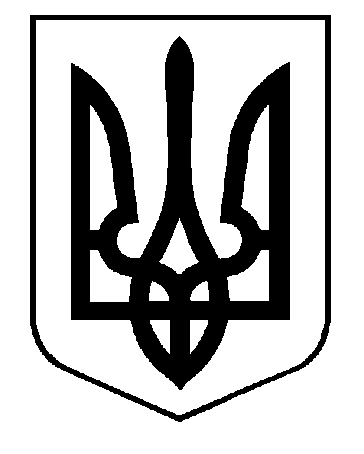 УКРАЇНАВИКОНАВЧИЙ КОМІТЕТСАФ’ЯНІВСЬКОЇ СІЛЬСЬКОЇ РАДИ ІЗМАЇЛЬСЬКОГО РАЙОНУ ОДЕСЬКОЇ ОБЛАСТІ РІШЕННЯ17 грудня 2021 року										   №  177Про призначення ХХХХХХХХХХХХХХр. н., опікуном над  ХХХХХХХХХХХХХХ р. н.,та піклувальником над неповнолітнімХХХХХХХХХХХХХХВідповідно до ст. 34 Закону України «Про місцеве самоврядування в Україні»,ст.  243, 244, 246 Сімейного кодексу України, ст. 61-63 Цивільного кодексу України, ст. 6 Закону України “Про забезпечення організаційно-правових умов соціального захисту дітей-сиріт та дітей, позбавлених батьківського піклування“, постанови Кабінету Міністрів України № 866 від 24.09.2008 р. “Питання діяльності органів опіки та піклування, пов’язаної із захистом прав дитини“, розглянувши заяву ХХХХХХХХХХХХХХ про призначення її опікуном над малолітньою ХХХХХХХХХХХХХХ р. н., та піклувальником над неповнолітнім ХХХХХХХХХХХХХХ р. н., які залишились без батьківського піклування, та надані документи, враховуючи інтереси та бажання дітей, виконавчий комітет Саф’янівської сільської ради Ізмаїльського району Одеської областіВИРІШИВ:Призначити ХХХХХХХХХХХХХХ опікуном над малолітньою ХХХХХХХХХХХХХХ р. н., та піклувальником над неповнолітнім ХХХХХХХХХХХХХХ р. н.Місце проживання дітей ХХХХХХХХХХХХХХ р. н., та ХХХХХХХХХХХХХХ р. н., призначити за місцем проживання опікуна (піклувальника) – Ізмаїльський р-н, м. ХХХХХ, вул. ХХХХХХХ.Покласти на ХХХХХХХХХХХХХХ персональну відповідальність за життя та здоров’я ХХХХХХХХХХХХХХ  р. н., та ХХХХХХХХХХХХХХ  р. н.Зобов’язати ХХХХХХХХХХ:щорічно до 1 лютого надавати звіт про свою діяльність щодо захисту прав та інтересів дітей до служби у справах дітей Саф’янівської сільської ради Ізмаїльського району Одеської області;один раз на рік здійснювати проходження медогляду підопічних, висновки про стан здоров’я надавати до служби у справах дітей Саф’янівської сільської ради Ізмаїльського району Одеської області;один раз на рік проходити медогляд, висновки про стан здоров’я надавати до служби у справах дітей Саф’янівської сільської ради Ізмаїльського району Одеської області .Контроль за виконанням даного рішення покласти на заступника Саф’янівського сільського голови Ізмаїльського району Одеської області Чепоя І. Г.Саф’янівський сільський голова                                                              Наталія ТОДОРОВА